В соответствии с письмом от 13.01.2022 №19-427/2022 комитета общего и профессионального образования Ленинградской области в образовательную организацию были направлены для сведения и использования в образовательной деятельности учебно-методические материалы по созданию условий, направленных на вовлечение детей в деятельность по профилактике дорожно-транспортного травматизма, отрядов ЮИД, организации по привитию детям навыкам безопасного участия в дорожном движении, полученные из Минпросвещения России (исх.07-8158 от 30.12.2021 г.). В период с 17 января 2022г. по 11 февраля 2022г. в МКОУ «Новолисинская СОШ-интернат» работа по профилактике детского дорожно-транспортного травматизма была организована в рамках данных учебно-методических материалов:Данные учебно-методические материалы по созданию условий, направленных на вовлечение детей в деятельность по профилактике дорожно-транспортного травматизма, отрядов ЮИД, организации по привитию детям навыкам безопасного участия в дорожном движении, полученные из Минпросвещения России (исх.07-8158 от 30.12.2021 г.) будут использоваться до конца 2021-2022 учебного года.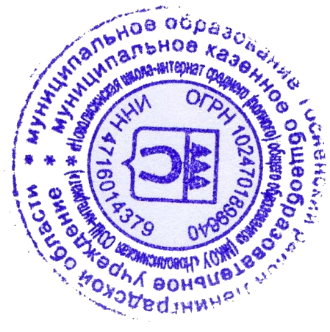 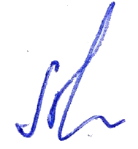 Директор школы				М.М. ПетроваДата и время проведенияПроведенные мероприятияОтветственные18.01.2022г.-11.02.2022г.«Минутки безопасности» (обучающиеся 1-4 классов). Из предложенного плана занятий по БДД классными руководителями были проведены следующие:1 класс:- Минутка БДД Видео урок «Правила дорожного движения».- Минутка БДД «Правила поведения на пешеходных переходах».- Минутка БДД «Правила поведения на обочине и тротуаре».- Конкурс рисунков «Проезжая часть».2 класс:- Минутка БДД «Как мы знаем ПДД».- Минутка БДД «Дорожные ловушки». -Минутка БДД «Поведение участников и очевидцев ПДД»- Викторина «Правила движения».3 класс:- Минутка БДД «Виды общественного транспорта».- Минутка БДД «Сигналы водителей транспортных средств».- Минутка БДД «Внимание, дети!»- Игра «На железной дороге»4 класс:- Минутка БДД «Правила пользования транспортными средствами».- Минутка БДД «Будь внимателен и осторожен на дороге!»Классные руководители 1-4 классов21.01.2022г.-31.01.2022г.Распространение памяток для родителей с вопросами профилактики детского дорожно-транспортного травматизма «Мы вместе за безопасность»  - необходимость использования ремней безопасности и детских удерживающих устройств при перевозке детей;- использование световозвращающих элементов; - исключении возможностей самостоятельногопоявления детей до 10 лет без сопровождения взрослого лица на проезжей части дороги; - соблюдение детьми и подростками Правил дорожного движения.Заместитель директора по ВР Дячук О.К.Классные руководители01.02.2022г.-10.01.2022г.Проверка наличия схемы безопасного пути у обучающихся 1-4 классов «дом-школа-дом»Заместитель директора по безопасностиПетухова Н.Н.Классные руководители 1-4 классов10.02.2022г.Внеклассное занятие по профилактике детского дорожно-транспортного травматизма с раскраской «Правила безопасности дорожного движения с вороной Маринкой»Классный руководитель 4а класса11.02.2022г.Обучающее занятие «Первая помощь при ДТП» (в рамках курса внеурочной деятельности «Медицинская подготовка»)Учитель внеурочной деятельности